2022届山东聊城高三聊城一模历史试题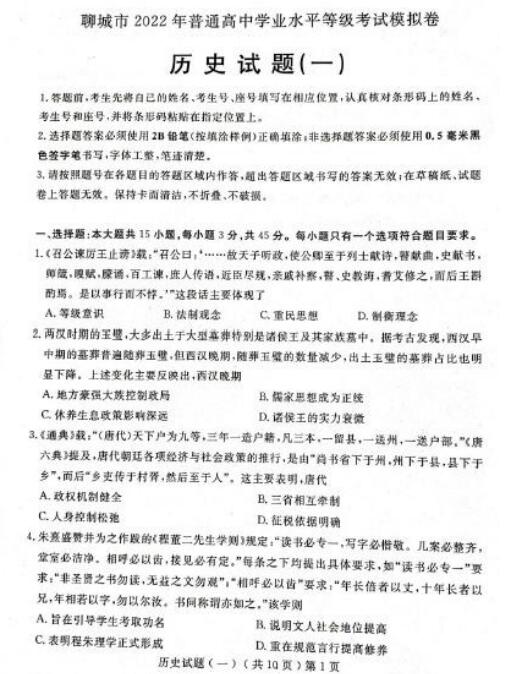 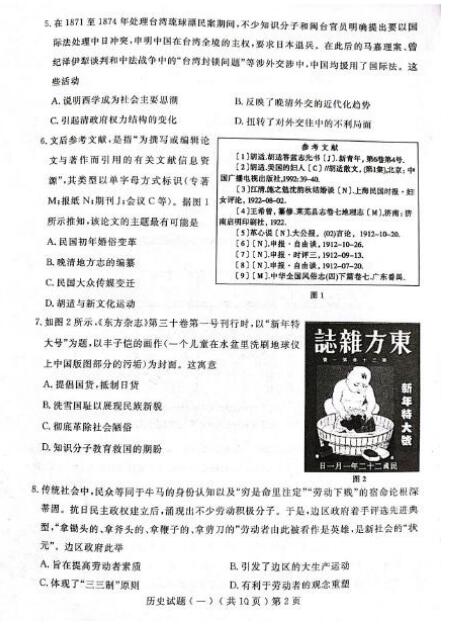 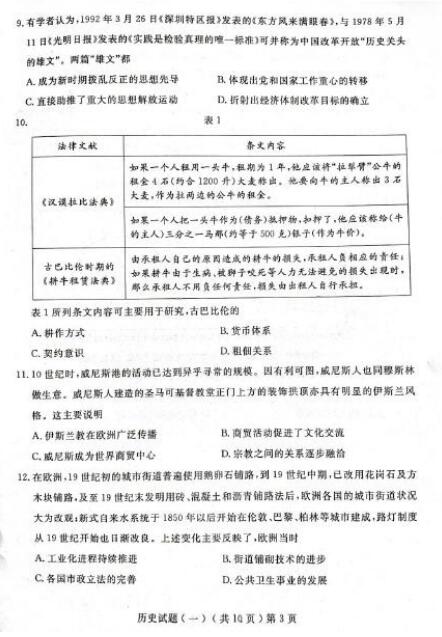 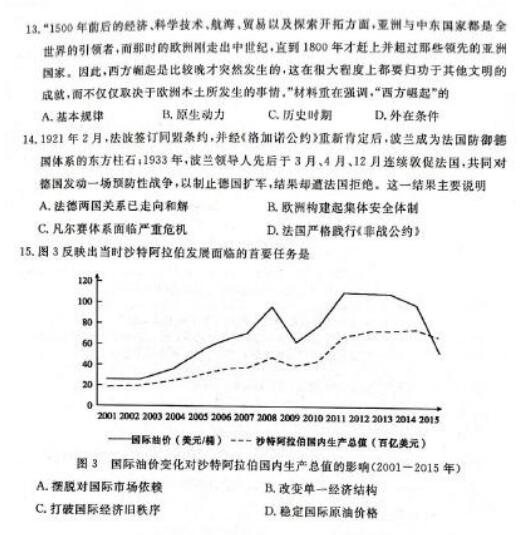 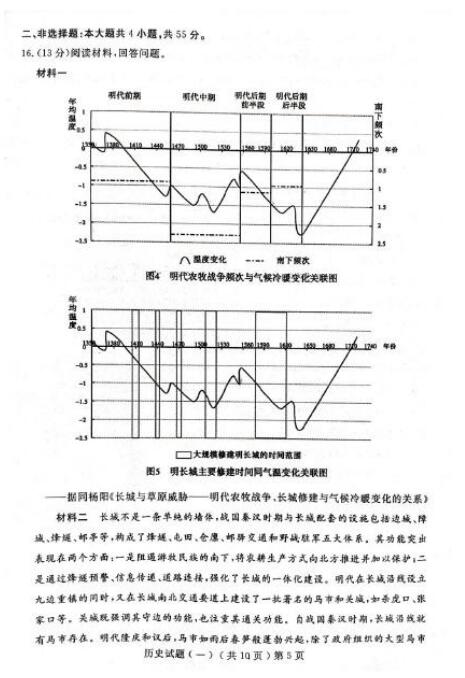 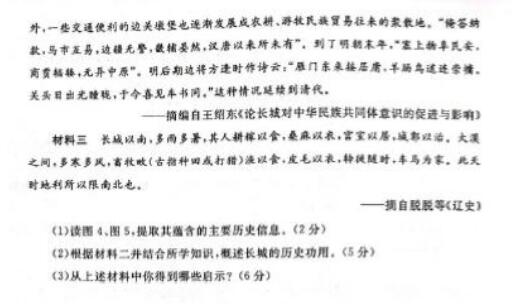 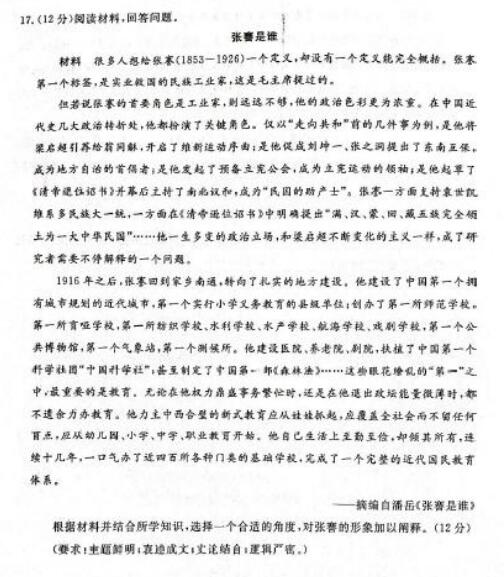 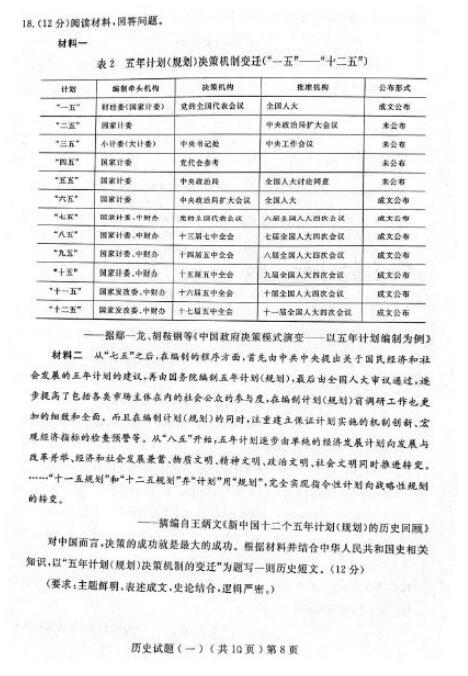 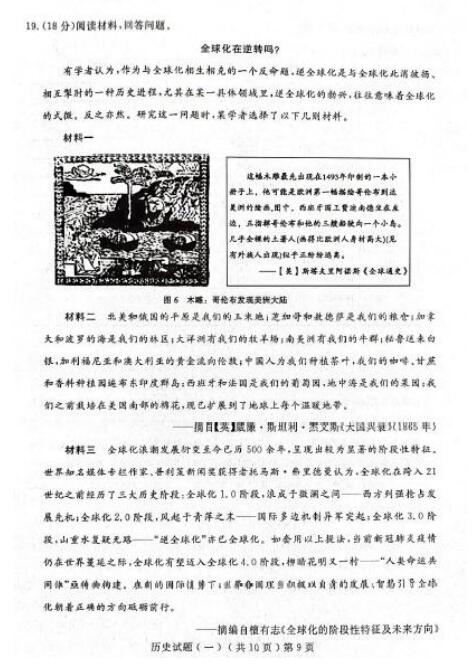 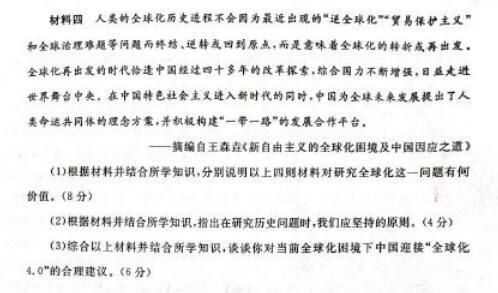 